ГУО «Коптёвская средняя школа»Час игры«В гостях у Снежной королевы»                                                                               Учитель начальных классов                                                                          Кохна Ирина ВасильевнаМероприятие развивает мышление, внимание, вообажение, наблюдательность, любознательность, чувство ритма, активный словарь, умение вступать в диалог.Час игры «В гостях у Снежной королевы»Цель:- закреплять знания детей о зимних явлениях неживой природы, знание детских песен о дружбе, умение разгадывать загадки и ребусы;- развить мышление, внимание, воображение, наблюдательность, любознательность, ориентировку в пространстве, чувство ритма, активный словарь, интерес к сказкам, умение вступать в диалог, интерес к окружающему;- формировать любовь к сказкам, доброжелательное отношение детей друг к другу; воспитывать дружелюбие.Ход мероприятия(Детей встречают Герда и ведущий, возле Герды стоит горшок с красной и белой розой)Ведущий: - Здравствуйте, ребята! Мы очень рады видеть вас здесь.- Скажите, вы знаете эту девочку? (Да, нет, строят догадки, дают ответ).- Из какой она сказки? (Снежная королева)- Кто автор этой сказки? (датский писатель Ханс Кристиан Андерсен - автор всемирно известных сказок для детей). Да, ребята, это Герда.- А почему она такая грустная стоит и смотрит на эти две прекрасные розы? (Ответы детей)Герда: - Вы совершенно правы ребята. Снежная королева забрала моего лучшего друга Кая в свои снежные владения. И как настоящий друг я должна вызволить его из беды.Ведущий: - Ребята, а вы знаете, что такое настоящая дружба и взаимопомощь? (Ответы детей)Герда: - Ребята, одной мне не справиться. Вы такие умные, добрые и дружные.- Вы поможете мне? (Да)- Тогда отправляемся в наше путешествие. А чтобы было легче, я дам по волшебной снежинке, которая будет указывать вам путь.(Герда раздает ребятам маршрутные листы и отправляется к владениям Снежной Королевы встречать ребят после того, как они пройдут все станции)МАРШРУТНЫЙ ЛИСТ:1. Цветник женщины, умевшей колдовать.2. Мудрый ворон.3. Дворец принца и принцессы.4. Пещера маленькой разбойницы.5. У лапландки.6. Старуха-финка.1 станция (музыкальная)ЦВЕТНИК ЖЕНЩИНЫ, УМЕВШЕЙ КОЛДОВАТЬЖенщина: - Здравствуйте, бедные крошки! - Как вы попали сюда? (ответ детей – Ищем царство Снежной королевы, чтобы помочь Герде вызволить Кая из ее плена.)- Ну, заходите, заходите в мой дивный сад, да расскажите мне, вы любите петь песенки? (Да)- Скажите, мои дорогие! Вы знаете, какие дружные Герда и Кай? (Да)- Чтобы им помочь, вы должны спеть мне как можно больше песен о дружбе и тогда я дам вам кусочек карты, который поможет найти владения Снежной королевы.(Песни: Улыбка; Если с другом вышел в путь; Вместе весело шагать…; Все мы делим пополам; Дорога добра; Если рядом с тобой друг; Дружба – это не работа; Друг в беде не бросит; Песенка друзей (Мы едем, едем, едем…); Песенка друзей (Жить в своем доме всегда одному скучно и мне, и тебе и ему!); Ничего на свете лучше нету, чем бродить друзьям по белу свету; Ты, да я, да мы с тобой).Женщина: - Хорошо вы все поете,Очень дружно вы живете.Карту вам сейчас даю,И вас всех благодарю! (Отдает фрагмент карты)Женщина: - Удачи вам, ребята!2 станция (отгадывание ребусов)МУДРЫЙ ВОРОНВорон: - Кар-кар! Здрасьте!- Зачем в гости пожаловали? (Ответы детей)Ворон: - Как хорошо, что вы пришли! (Задумчиво качает головой)- Может быть, может быть! Может быть у вас получится!- А вот послушайте! - Мне ужасно трудно говорить по-вашему, а уж читать-то и подавно! Вот если бы вы мне помогли!- Разгадайте ребусы, и тогда я вам подскажу, куда увезла Кая Снежная королева. (Дети разгадывают ребусы)Ворон: - Какие молодцы! (Поправляет очки)- Ну что ж, ну что ж! Придется и мне вам помочь. (Отдает часть карты).- Держите подсказку. Спешите на помощь Герде. В добрый путь!Ребусы:, , , , , , , ,  , .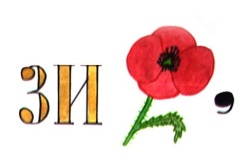 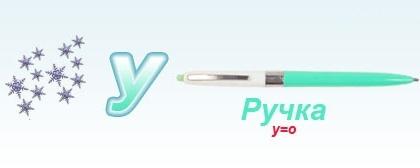 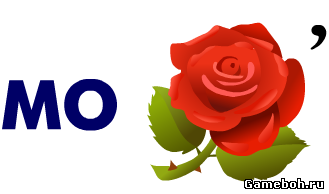 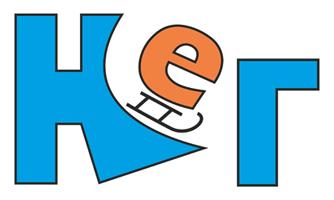 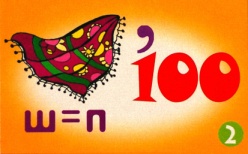 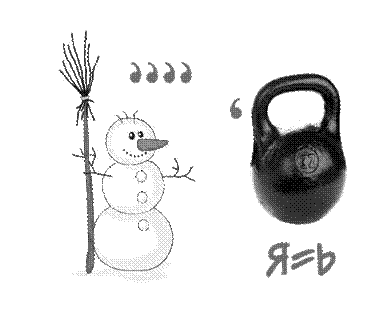 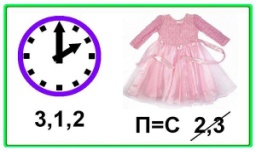 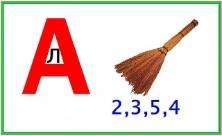 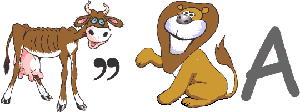 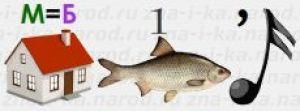 3 станция (рисование)ДВОРЕЦ ПРИНЦА И ПРИНЦЕССЫПринцесса: - Ах, принц, посмотри, сколько ребят к нам в гости пожаловали!Принц: - Как здорово! Здравствуйте ребята!Принцесса: - Какие все хорошенькие! Что вас привело в наш дворец? (Ответы детей)Принц: - Мы будем очень рады вам помочь.Принцесса: - Но сначала вам надо справиться с нашим заданием.- Недавно здесь пролетала Снежная королева и оставила свой снежный след (показывает на белые листы). Ваша задача нарисовать здесь снеговика.Принц: - Дорогая, посмотри, у них здорово получается.Принцесса:- Держите свою часть карты, надеемся, она поможет отыскать вам царство Снежной королевы.- Удачи вам, дорогие мои!Рисунок – образец: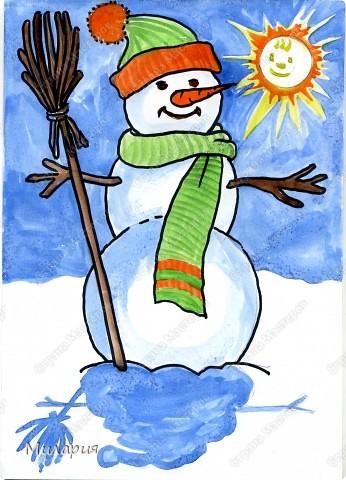 4 станция (танцевальная)ПЕЩЕРА МАЛЕНЬКОЙ РАЗБОЙНИЦЫ(Звучит музыка, выбегают разбойники со старухой разбойницей)Старуха разбойница: - Ишь, какие славненькие, жирненькие. Орешками откормленные! Ну-ка, какие вы на вкус будете?(Вытаскивает острый, сверкающий нож и имитирует нападение на детей)Разбойники: - Окружай, лови!(Выбегает маленькая разбойница)Маленькая разбойница: - Стойте! Они будут танцевать с нами! Правда, ребята? (Да)Старуха разбойница: - Зачем вы забрели в ниши места? (Дети отвечают)- Ха-ха-ха! Вот вы и попались! Можете танцевать с моей избалованной и упрямой девчонкой, но вот отпустить вас не могу и помогать вам не буду.Маленькая разбойница: - Ах, так! Ну, так и быть!..- Слушайте! Терпеть не может моя мамаша, когда мы веселимся и пляшем. Ее сразу клонит в сон. Если вы постараетесь, то я добуду для вас подсказку и помогу сбежать.(Старуха отмахивается рукой и уходит, садится в кресло)Разбойники: (подходят к маленькой разбойнице) – Потанцуйте вместе с нами.Повторяйте все за нами!(Дети танцуют флеш моб, повторяя за разбойниками. Затем, после танца звучит храп.)Маленькая разбойница: (приставляет палец ко рту) – Тсс! (крадется к спящей старухе и крадет часть карты, отдает ее детям)Берите, ребята, скорееИ бегите от сюда быстрее.Маленькая разбойница и разбойники: (кричат в след и машут рукой) – Удачи!5 станция (спортивная)У ЛАПЛАНДКИЛапландка: - Здравствуйте, ребята! Что вас привело ко мне? (Ответы детей)Лапландка: - Ах вы, бедняги! - Долгий же вам еще предстоит путь! Придется проделать сто миль с лишком, пока доберетесь до Финмарка, где Снежная королева живет на даче и каждый вечер зажигает голубые бенгальские огни. Я помогу вам, но сначала вы должны, как можно больше, собрать снежных комочков и преодолеть снежные «сугробы».(На этой станции дети перепрыгивают «сугробы» и бросают бумажные «снежки» в корзины.)Лапландка: - Какие вы молодцы! Вот вам карта. Спешите, пока Снежная королева совсем не заморозила Кая.- Прощайте!6 станция (отгадывание кроссворда)СТАРУХА-ФИНКАФинка: - Здравствуйте, ребята! Вижу, вы меня нашли. Что вам надо? (ответы детей)Финка: - Ах, Снежную королеву найти хотите. Нелегко вам будет ее отыскать, да так и быть, помогу вам. Разгадайте мой кроссворд: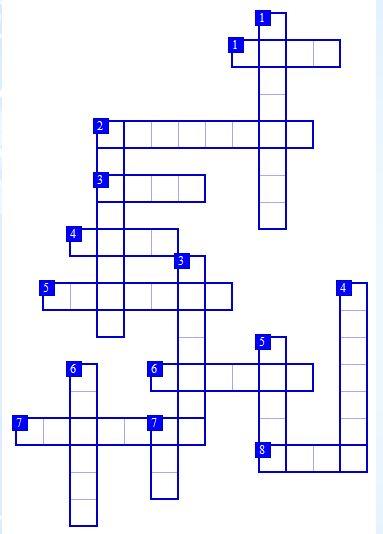 По горизонтали:1. И не снег, и не лёд,А серебром деревья уберёт (Иней).2. Порой за себя мне бывает неловко,Торчит у меня вместо носа морковка (Снеговик).3. Бел, как мел,С неба прилетел.Зиму пролежал,В землю убежал (Снег).4. Зимой и летом одним цветом (Елка).5. Назовите-ка, ребятки,Месяц в этой вот загадке:Дни его — всех дней короче,Всех ночей длиннее ночи (Декабрь).6. Вился, вился белый рой,Сел на землю - стал горой (Сугроб).7. Последний зимний месяц жаль,Короткий самый он-… (Февраль)8. Скатерть белаВесь мир одела (Зима).По вертикали:1. С неба - звездой, в ладошке – водой (Снежинка).2. Морковка белая из воды сделана.Растёт зимой, вниз головой (Сосулька).3. Шуба нова, а в подоле дыра (Прорубь).4. Бежит по снегу, а следов не видно (Поземка).5. Подышал он на окно – вмиг покрылось льдом оно.Даже веточки берёз инеем укрыл …(Мороз)6. Начинает календарь месяц с именем …(Январь)7. Без досок, без топоров через речку мост готов.Мост как синее стекло, скользко, весело, светло! (Лед)Финка: - Молодцы!-Да велика ваша сила? Ведь вы такие дружные и наверняка сможете одолеть Снежную королеву. Держите карту.- А теперь спешите, до свидания!Встреча всех детей у Снежной Королевы(загадки и складывание слова дружба)(У входа в королевство детей встречает Герда)Герда: - Ребята, какие вы молодцы, вот мы с вами и добрались до владений Снежной королевы. Пойдемте скорее спасать Кая. (Все входят)Снежная королева: - Остановитесь или я заморожу вас всех, а вместе с вами и лето.(Кай сидит в стороне и возится с льдинами, укладывая их на всевозможные лады, но он никак не может сложить то, что нужно)Герда: (зовет Кая) - Кай! Кай! (он не реагирует)Снежная королева: - Если хотите, чтобы Кай очнулся, спойте мне, спляшите, стихи расскажите.(Дети танцуют, поют и рассказывают стихи)Снежная королева: - Вы справились со всеми трудностями на своем пути, чтобы помочь Герде. Так уж и быть отпущу я с вами Кая, а если последнюю головоломку мою отгадаете, то и награжу.- Помогите собрать Каю льдинки и отгадайте слово, которое было самым главным в нашей игре.(Дети собирают мелкие льдинки и читают слово «ДРУЖБА», Кай очнулся и подходит к Герде, обнимает ее)Кай: - Ура! Герда, ребята, у вас все получилось!Снежная королева: - Молодцы! Вы заслужили свой приз.- Настоящая дружба растопит любой лед, а настоящие друзья никогда не бросят в беде. Очень мне понравилось, мальчишки и девчонки, что вы такие умные веселые и дружные, получайте свой приз (вручает отрядам призы).- Была я холодная и злая, но ваша дружба растопила мое ледяное сердце. Не буду морозить лето, пусть оно будет теплым и радостным и принесет вам много хорошего.- А мне пора на север. До новых встреч!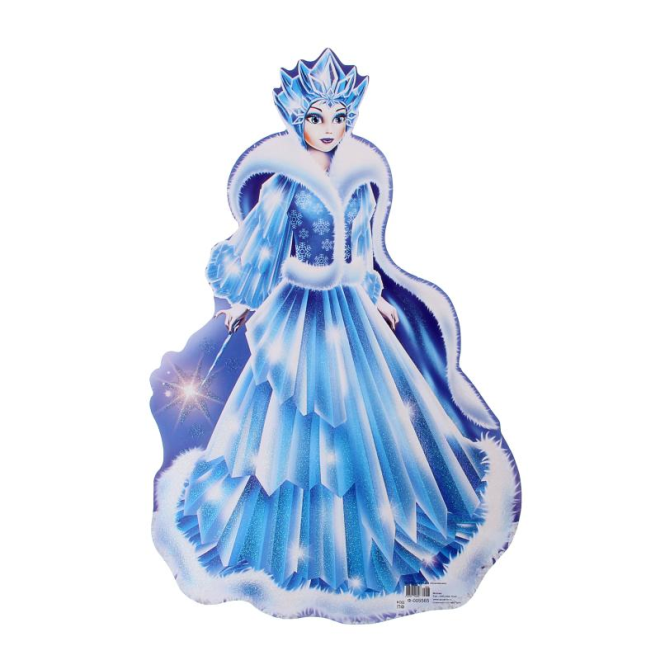 